Anglická filologie (dvouoborové studium) – seznam uchazečů, kteří si požádali o nahrazení části přijímací zkoušky 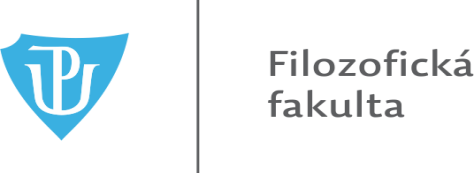 (vyhodnocení uchazeči jsou uvedeni pod svými univerzitními čísly, čtěte prosím pečlivě všechny informace!):Anglická filologie (dvouoborové studium) – seznam uchazečů, kteří si požádali o nahrazení části přijímací zkoušky (vyhodnocení uchazeči jsou uvedeni pod svými univerzitními čísly, čtěte prosím pečlivě všechny informace!):Anglická filologie (dvouoborové studium) – seznam uchazečů, kteří si požádali o nahrazení části přijímací zkoušky (vyhodnocení uchazeči jsou uvedeni pod svými univerzitními čísly, čtěte prosím pečlivě všechny informace!):Anglická filologie (dvouoborové studium) – seznam uchazečů, kteří si požádali o nahrazení části přijímací zkoušky (vyhodnocení uchazeči jsou uvedeni pod svými univerzitními čísly, čtěte prosím pečlivě všechny informace!):Anglická filologie (dvouoborové studium) – seznam uchazečů, kteří si požádali o nahrazení části přijímací zkoušky (vyhodnocení uchazeči jsou uvedeni pod svými univerzitními čísly, čtěte prosím pečlivě všechny informace!):Anglická filologie (dvouoborové studium) – seznam uchazečů, kteří si požádali o nahrazení části přijímací zkoušky (vyhodnocení uchazeči jsou uvedeni pod svými univerzitními čísly, čtěte prosím pečlivě všechny informace!):Anglická filologie (dvouoborové studium) – seznam uchazečů, kteří si požádali o nahrazení části přijímací zkoušky (vyhodnocení uchazeči jsou uvedeni pod svými univerzitními čísly, čtěte prosím pečlivě všechny informace!):Anglická filologie (dvouoborové studium) – seznam uchazečů, kteří si požádali o nahrazení části přijímací zkoušky (vyhodnocení uchazeči jsou uvedeni pod svými univerzitními čísly, čtěte prosím pečlivě všechny informace!):Anglická filologie (dvouoborové studium) – seznam uchazečů, kteří si požádali o nahrazení části přijímací zkoušky (vyhodnocení uchazeči jsou uvedeni pod svými univerzitními čísly, čtěte prosím pečlivě všechny informace!):univerzitní číslo uchazeče              kombinace studijního oborudalší kombinace studijního oborutest TOEFL nebo Certificate in Advanced Englishstátní zkouška z AJ na české státní jazykové školepočet získaných bodů356044AF - NF---CAE B---100353702AF - FF---CAE B---100333092AF - AE---CAE B---100361382ČF - AF---CAE A---100360148AF – JA---------0362273AF – HIAF - NFCAE A---100354204AF - IT---------0355920AF - OL---CAE A---100355137AF - JA---------0363699AF - PO---------0*Uchazeči, kterým nebylo uznáno nahrazení části přijímací zkoušky (písemného oborového testu z angličtiny), se musí této části přijímací zkoušky zúčastnit tak, jak mají uvedeno ve své pozvánce k přijímací zkoušce.*Uchazeči, kterým nebylo uznáno nahrazení části přijímací zkoušky (písemného oborového testu z angličtiny), se musí této části přijímací zkoušky zúčastnit tak, jak mají uvedeno ve své pozvánce k přijímací zkoušce.*Uchazeči, kterým nebylo uznáno nahrazení části přijímací zkoušky (písemného oborového testu z angličtiny), se musí této části přijímací zkoušky zúčastnit tak, jak mají uvedeno ve své pozvánce k přijímací zkoušce.*Uchazeči, kterým nebylo uznáno nahrazení části přijímací zkoušky (písemného oborového testu z angličtiny), se musí této části přijímací zkoušky zúčastnit tak, jak mají uvedeno ve své pozvánce k přijímací zkoušce.*Uchazeči, kterým nebylo uznáno nahrazení části přijímací zkoušky (písemného oborového testu z angličtiny), se musí této části přijímací zkoušky zúčastnit tak, jak mají uvedeno ve své pozvánce k přijímací zkoušce.*Uchazeči, kterým nebylo uznáno nahrazení části přijímací zkoušky (písemného oborového testu z angličtiny), se musí této části přijímací zkoušky zúčastnit tak, jak mají uvedeno ve své pozvánce k přijímací zkoušce.*Uchazeči, kterým nebylo uznáno nahrazení části přijímací zkoušky (písemného oborového testu z angličtiny), se musí této části přijímací zkoušky zúčastnit tak, jak mají uvedeno ve své pozvánce k přijímací zkoušce.*Uchazeči, kterým nebylo uznáno nahrazení části přijímací zkoušky (písemného oborového testu z angličtiny), se musí této části přijímací zkoušky zúčastnit tak, jak mají uvedeno ve své pozvánce k přijímací zkoušce.*Uchazeči, kterým nebylo uznáno nahrazení části přijímací zkoušky (písemného oborového testu z angličtiny), se musí této části přijímací zkoušky zúčastnit tak, jak mají uvedeno ve své pozvánce k přijímací zkoušce.*Uchazeči, kterým nebylo uznáno nahrazení části přijímací zkoušky (písemného oborového testu z angličtiny), se musí této části přijímací zkoušky zúčastnit tak, jak mají uvedeno ve své pozvánce k přijímací zkoušce.*Uchazeči, kterým nebylo uznáno nahrazení části přijímací zkoušky (písemného oborového testu z angličtiny), se musí této části přijímací zkoušky zúčastnit tak, jak mají uvedeno ve své pozvánce k přijímací zkoušce.*Uchazeči, kterým nebylo uznáno nahrazení části přijímací zkoušky (písemného oborového testu z angličtiny), se musí této části přijímací zkoušky zúčastnit tak, jak mají uvedeno ve své pozvánce k přijímací zkoušce.*Uchazeči, kterým nebylo uznáno nahrazení části přijímací zkoušky (písemného oborového testu z angličtiny), se musí této části přijímací zkoušky zúčastnit tak, jak mají uvedeno ve své pozvánce k přijímací zkoušce.Ostatním uchazečům bylo nahrazení části přijímací zkoušky (písemného oborového testu z angličtiny) uznáno.Ostatním uchazečům bylo nahrazení části přijímací zkoušky (písemného oborového testu z angličtiny) uznáno.Ostatním uchazečům bylo nahrazení části přijímací zkoušky (písemného oborového testu z angličtiny) uznáno.Ostatním uchazečům bylo nahrazení části přijímací zkoušky (písemného oborového testu z angličtiny) uznáno.Ostatním uchazečům bylo nahrazení části přijímací zkoušky (písemného oborového testu z angličtiny) uznáno.Ostatním uchazečům bylo nahrazení části přijímací zkoušky (písemného oborového testu z angličtiny) uznáno.Ostatním uchazečům bylo nahrazení části přijímací zkoušky (písemného oborového testu z angličtiny) uznáno.Ostatním uchazečům bylo nahrazení části přijímací zkoušky (písemného oborového testu z angličtiny) uznáno.Tito uchazeči se již nemusí této části přijímací zkoušky zúčastnit, jako výsledek jim bude přiznán uvedený počet bodů.Olomouc 10. 5. 2018Za správnost: Ing. Pavlína Grigárková, vedoucí Studijního oddělení FF UP OlomoucTito uchazeči se již nemusí této části přijímací zkoušky zúčastnit, jako výsledek jim bude přiznán uvedený počet bodů.Olomouc 10. 5. 2018Za správnost: Ing. Pavlína Grigárková, vedoucí Studijního oddělení FF UP OlomoucTito uchazeči se již nemusí této části přijímací zkoušky zúčastnit, jako výsledek jim bude přiznán uvedený počet bodů.Olomouc 10. 5. 2018Za správnost: Ing. Pavlína Grigárková, vedoucí Studijního oddělení FF UP OlomoucTito uchazeči se již nemusí této části přijímací zkoušky zúčastnit, jako výsledek jim bude přiznán uvedený počet bodů.Olomouc 10. 5. 2018Za správnost: Ing. Pavlína Grigárková, vedoucí Studijního oddělení FF UP OlomoucTito uchazeči se již nemusí této části přijímací zkoušky zúčastnit, jako výsledek jim bude přiznán uvedený počet bodů.Olomouc 10. 5. 2018Za správnost: Ing. Pavlína Grigárková, vedoucí Studijního oddělení FF UP OlomoucTito uchazeči se již nemusí této části přijímací zkoušky zúčastnit, jako výsledek jim bude přiznán uvedený počet bodů.Olomouc 10. 5. 2018Za správnost: Ing. Pavlína Grigárková, vedoucí Studijního oddělení FF UP OlomoucTito uchazeči se již nemusí této části přijímací zkoušky zúčastnit, jako výsledek jim bude přiznán uvedený počet bodů.Olomouc 10. 5. 2018Za správnost: Ing. Pavlína Grigárková, vedoucí Studijního oddělení FF UP OlomoucTito uchazeči se již nemusí této části přijímací zkoušky zúčastnit, jako výsledek jim bude přiznán uvedený počet bodů.Olomouc 10. 5. 2018Za správnost: Ing. Pavlína Grigárková, vedoucí Studijního oddělení FF UP OlomoucTito uchazeči se již nemusí této části přijímací zkoušky zúčastnit, jako výsledek jim bude přiznán uvedený počet bodů.Olomouc 10. 5. 2018Za správnost: Ing. Pavlína Grigárková, vedoucí Studijního oddělení FF UP Olomouc